Schlegel/Flaig 11/17/14-11/21/14 and continue on through 11/25/14Art IPlease complete the color worksheets to show value, complementary colors, analogous color scheme, triadic color scheme, and warm/cool colorsPrinted out copies will be in the mailbox for NDLA, VQ, and ISS. Please make copies as needed. Home Hospital Students please email the teacher schlegelj@dcpsmd.org so I can fax you a copy, or arrange for copies to send as I do not have an electronic copy.This assignment will take 4 class periods to complete. Start with the value worksheets showing a value scale for graphite pencil, black and brown color pencil. For graphite use on pencil. For color pencil value charts add whit to get lighter and black to make darker. On the side with 4 value charts, show red, yellow, blue, and choose any color for the 4thColor comparison show the difference between complementary colors. (red and green, yellow and purple, blue and orange)Triadic colors- using only 3 colors that sit equal distance from each other on the color wheel, complete the design.Analogous colors- using a minimum of 3 colors that sit directly next to each other on the color wheel, complete the designWarm/Cool Colors- Using only warm or cool colors, complete the design.Art IIUse a color image of a close cropping of an animal eye. Needs to be a minimum of 4”x 5”.First- practice creating textures- look up online a tapered stroke and practice to show heaviness at the base and softness at the end of the hair. Also practice creating a value scale with a graphite pencil and making the colors blend softly together.With the image of the animal, place a piece of tracing paper overtop of the image and use color pencils to replicate the textures you see. Add purples to colors where you see shadows. If you do not have tracing paper, you may also use tissue paper. If you do not have access to either please request the tracing paper. VQ students Mrs. Davis-Wright will bring to you. ISS and NDLA I will send the paper to you. 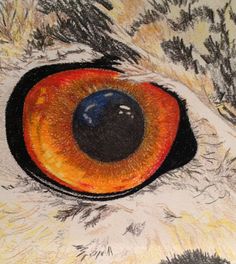 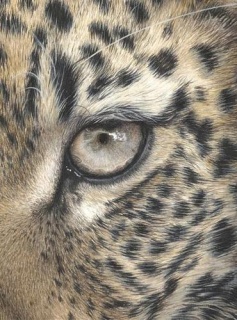 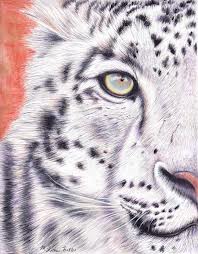 